WITAM WAS W CZWARTEK 23.04.20r.Dzisiejszy temat dnia:” Ogród z włóczki”Porządki w ogródkuDziś w ogródku lśni porządek,Zosia krząta się wśród grządek.Kolorowe sadzi kwiatki,Porządkuje swe rabatki.Już tańcują grabki małe-Do grabienia doskonałe!Już motyczka w tan ruszyła-Zosia grządki wypieliła!Kwiatki śmieją się do Zosi,Zosia wodę im przynosi.- Och, ta Zosia nasza małaSwą konewka nas podlała !Wyjaśnienie wyrazów: rabatki, wypieliłaRozmowa kierowana pytaniami R.- Co Zosia sadziła w ogródku?- Czym grabiła/pieliła grządki?- Czym podlała kwiatki? Następnie proponujemy dziecku zrobienie kwiatka z włóczki.„ Ogród z włóczki”- zajęcia plastyczne.Należy przygotować kolorowe włóczki pocięte na około 20 cm, nożyczki, klej, kolorowy brystol.( poniżej zamieściłam przykłady jak można formować kwiaty np. na podłodze lub na stole, można pokazać dziecku w jaki sposób” narysujemy” kwiatka za pomocą wełny, następnie dziecko samo próbuje ) Po takich ćwiczeniach proponuję, aby dziecko samo odcinało fragmenty włóczki i przyklejało w dowolny sposób na sylwetę kwiatka. Może też odcinać włóczki, a przyklejając jej długie kawałki, zwijając je.Zabawa z elementem podskoku „ Zajączki w ogrodzie”Dziecko podskakuje raz na jednej, raz na drugiej nodze. Na hasło: zajączek się rozgląda!- dz. stoi w małym rozkroku i wykonuje skręty głową: zagląda za jedno ramię, potem za drugie.Miłego dnia !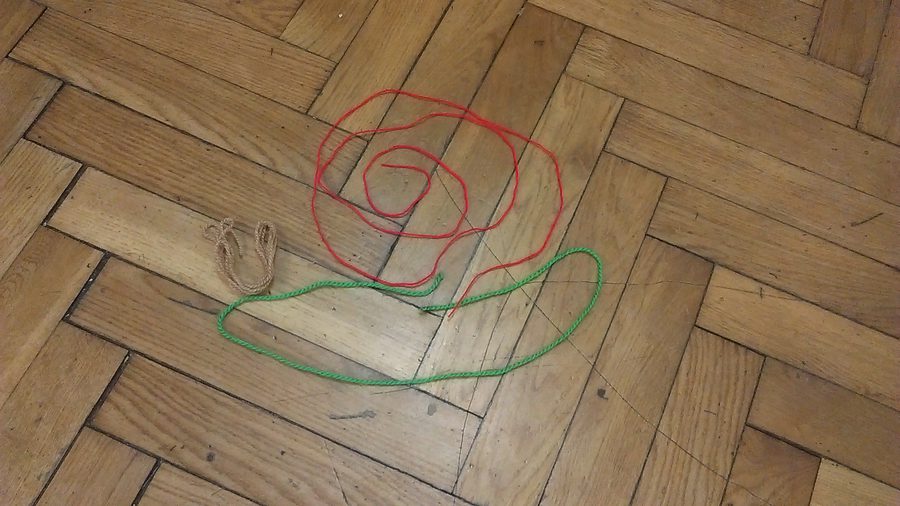 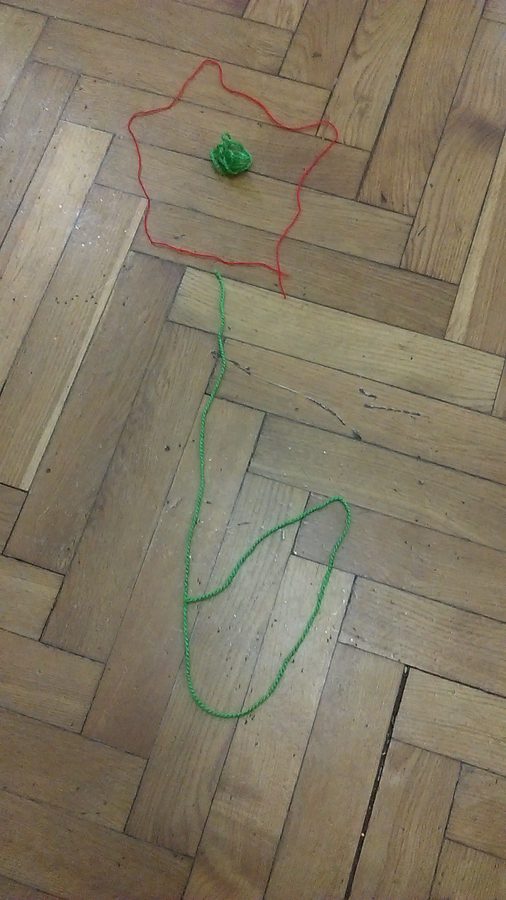 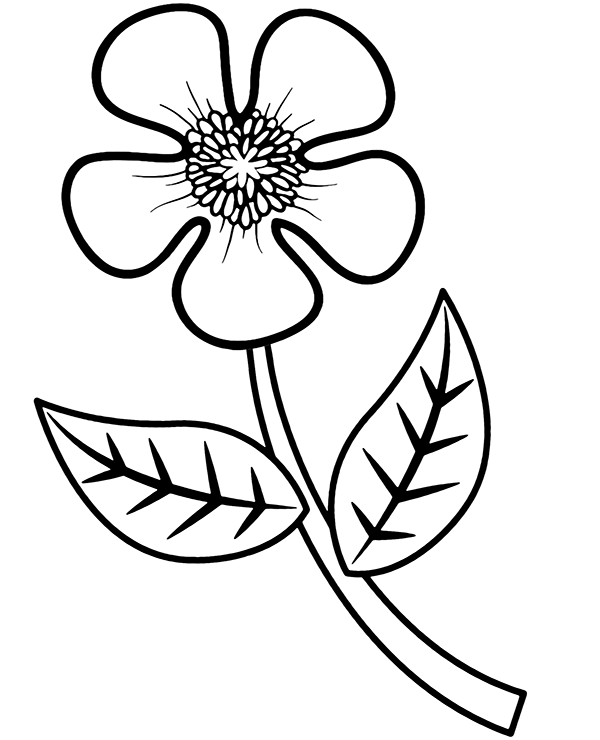 